Первое формированиеСоздана 6 августа 1942 года директивой Ставки ВГК № 994144 от 5 августа 1942 года на базе управления 2-й резервной армии и пяти гвардейских стрелковых дивизий — 37-й, 38-й, 39-й, 40-й и 41-й — с непосредственным подчинением Ставке ВГК.9 августа армия была включена в состав Юго-Восточного фронта, 18 августа её передали Сталинградскому фронту, а 28 сентября переподчинили Донскому фронту. Армия, участвовав в оборонительном сражении на северо-западных подступах к Сталинграду, внесла большой вклад в оборону города.16 октября 1942 года выведена в резерв Ставки, её войска переданы в состав 24-й армии. 25 октября 1942 года армия была расформирована, её штаб директивой Ставки ВГК от 22 октября 1942 года был обращён на формирование полевого управления Юго-Западного фронта 2-го формирования.Командующиегвардии генерал-лейтенант Голиков, Филипп Иванович (август 1942 года) гвардии генерал-майор артиллерии Москаленко, Кирилл Семёнович (август—октябрь 1942 года)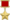  гвардии генерал-майор Чистяков, Иван Михайлович (октябрь 1942 года).Второе формированиеСоздана 5 ноября 1942 года директивой Ставки ВГК от 1 ноября 1942 года в составе Юго-Западного фронта 2-го формирования путём преобразования 63-й армии. В армию вошли 4-й и 6-й гвардейские стрелковые, 1-й гвардейский механизированный корпуса, 1-я, 153-я и 197-я стрелковые дивизии.Участвовала в Сталинградских стратегических оборонительной и наступательной операциях советских войск. На берегу р. Кривая, прикрывала правый фланг ударной группировки фронта. Впоследствии вместе с 5-й танковой армией создала внешний фронт окружения сталинградского «котла».5 декабря 1942 года армия переименована в 3-ю гвардейскую армию Юго-Западного фронта 2-го формирования.Командующий  генерал-лейтенант Лелюшенко, Дмитрий Данилович (ноябрь — декабрь 1942 года).Третье формирование Создана 8 декабря 1942 года директивой Ставки ВГК от 5 декабря 1942 года из частей оперативной группы Юго-Западного фронта 2-го формирования, а штаб армии образован из управления 4-й резервной армии. В её состав вошли 4-й и 6-й гвардейские стрелковые, 18-й танковый корпуса и 153-я стрелковая дивизия.Боевые действия вела в составе Юго-Западного фронта в ходе контрнаступления советских войск подСталинградом. В начале 1943 года наступала в Донбассе, в июле участвовала в Изюм-Барвенковской наступательной операции, а в августе-сентябре — в операциях по освобождению Левобережной Украины. В октябре штаб армии, передав свои войска 46-й армии, был передислоцирован в район Конотопа, затем восточнее Киева. 20 октября армия была передана в состав 3-го Украинского фронта, 25 октября её вывели в резерв Ставки ВГК, а 12 ноября армия была включена в состав 1-го Украинского фронта, где в неё вошли 74-й, 94-й и 107-й стрелковые корпуса. В ноябре-декабре войска 1-й гвардейской армии принимали участие в отражении контрнаступления противника на киевском направлении, а с 24 декабря — в наступательной Житомирско-Бердичевской операции. К концу февраля 1944 года армия была переброшена юго-восточнее Шепетовки, где в марте-апреле вела наступление на направлении главного удара фронта в Проскуровско-Черновицкой операции, после чего участвовала в окружении и разгроме 1-й танковой армии противника под Каменец-Подольском. В июле-августе 1944 года войска армии приняли участие в Львовско-Сандомирской стратегической операции, освободив 27 июля Станислав (Ивано-Франковск). 5 августа 1944 года 1-я гвардейская армия была включена в состав 4-го Украинского фронта 2-го формирования и в сентябре — октябре участвовала в Восточно-Карпатской стратегической операции, в ходе которой вышла на территориюЧехословакии. В ходе Западно-Карпатской стратегической операции 1945 года армия с частью сил 1-го Чехословацкого армейского корпуса прорвала оборону противника и, преследуя его, вышла к Моравско-Остравскому промышленному району, который освободила во взаимодействии с 38-й армией. Закончила войну вПраге.В августе 1945 года 1-я гвардейская армия расформирована.Командующие  генерал-лейтенант, с мая 1943 года генерал-полковник Кузнецов, Василий Иванович (декабрь 1942 — декабрь 1943); генерал-полковник Гречко, Андрей Антонович (декабрь 1943 — до конца войны).Подчинение 9.08.1942 — Юго-Восточный фронт18.08.1942 — Сталинградский фронт28.09.1942 — Донской фронт16.10.1942 — Ставка Верховного Главнокомандования5.11.1942 — Юго-Западный фронт8.12.1942 — Юго-Западный фронт20.10.1943 — 3-й Украинский фронт25.10.1943 — Ставка Верховного Главнокомандования12.11.1943 — Первый Украинский фронт5.08.1944 — 4-й Украинский фронтСостав На 6 августа 1942 года[править | править вики-текст]Стрелковые, воздушно-десантные и кавалерийские соединения:37-я, 38-я, 39-я, 40-я и 41-я гвардейские стрелковые дивизииНа 1 октября 1942 года Стрелковые, воздушно-десантные и кавалерийские соединения:24-я, 173-я, 207-я, 221-я, 258-я, 260-я, 273-я, 292-я и 316-я стрелковые дивизии;Артиллерийские и миномётные соединения:5-й гвардейский армейский, 135-й гаубичный, 1100-й и 1101-й пушечные, 391-й, 435-й и 1189-й истребительно-противотанковые артиллерийские полки; 1-й гвардейский тяжёлый, 23-й гвардейский, 57-й гвардейский, 72-й гвардейский и 86-й гвардейский миномётные полки; 309-й отдельный гвардейский миномётный дивизион; 281-й, 303-й, 579-й, 581-й и 722-й зенитные артиллерийские полки;Бронетанковые и механизированные соединения:4-й танковый корпус (45-я, 47-я, 102-я танковые и 4-я мотострелковая бригады); 16-й танковый корпус (107-я, 109-я, 164-я танковые и 15-я мотострелковая бригады); 3-я, 12-я, 121-я и 148-я танковые бригады;Инженерные войска:48-й и 157-й отдельные инженерные, 741-й отдельный минно-сапёрный и 1727-й отдельный сапёрный батальоны.На 5 ноября 1942 года Стрелковые, воздушно-десантные и кавалерийские соединения:4-й и 6-й гвардейские стрелковые корпуса; 1-я, 153-я и 197-я стрелковые дивизии;Бронетанковые и механизированные соединения:1-й гвардейский механизированный корпус.На 8 декабря 1942 года Стрелковые, воздушно-десантные и кавалерийские соединения:4-й и 6-й гвардейские стрелковые корпуса; 153-я стрелковая дивизия;Бронетанковые и механизированные соединения:18-й танковый корпус.На 1 января 1943 года Стрелковые, воздушно-десантные и кавалерийские соединения:4-й гвардейский стрелковый корпус (35-я, 41-я гвардейские и 195-я стрелковые дивизии);6-й гвардейский стрелковый корпус (38-я, 44-я гвардейские и 1-я стрелковая дивизии);153-я стрелковая дивизия;1-я истребительная бригада (из 1-й истребительной дивизии);Артиллерийские и миномётные соединения:9-я артиллерийская дивизия (407-й, 442-й и 456-й лёгкие, 47-й и 127-й пушечные, 212-й, 221-й и 230-й гаубичные артиллерийские полки);40-й и 42-й гвардейские корпусные артиллерийские полки;302-й и 303-й гвардейские миномётные полки;115-й отдельный гвардейский миномётный дивизион;4-я зенитная артиллерийская дивизия (606-й, 633-й, 640-й 658-й зенитные артиллерийские полки);126-й и 139-й отдельные зенитные артиллерийские дивизионы;Бронетанковые и механизированные соединения:17-й танковый корпус (66-я, 67-я, 174-я танковые и 31-я мотострелковая бригады);18-й танковый корпус (110-я, 170-я, 181-я танковые и 32-я мотострелковая бригады, 1-й отдельный автобронетанковый и 52-й отдельный мотоциклетный батальоны);126-й, 127-й и 141-й отдельные танковые полки;67-й отдельный мотоциклетный батальон;Инженерные войска:62-я инженерно-сапёрная бригада;26-й и 100-й понтонно-мостовые полки;350-й отдельный инженерный батальон.На 1 апреля 1943 года Стрелковые, воздушно-десантные и кавалерийские соединения:6-й гвардейский стрелковый корпус (44-я, 66-я гвардейские, 53-я и 195-я стрелковые дивизии);19-й стрелковый корпус (50-я стрелковая дивизия и 229-я стрелковая бригада);57-я гвардейская стрелковая дивизия;Артиллерийские и миномётные соединения:7-я артиллерийская дивизия (11-я лёгкая, 17-я пушечная, 25-я гаубичная артиллерийские, 3-я миномётная бригады);30-я пушечная артиллерийская бригада (из 9-й артиллерийской дивизии);201-й лёгкий артиллерийский полк (из 23-й лёгкой артиллерийской бригады);42-й гвардейский корпусной артиллерийский полк;525-й и 526-й армейские миномётные полки;579-й, 580-й и 139-й отдельный зенитные артиллерийские полкиБронетанковые и механизированные соединения:127-й отдельный танковый полк;67-й отдельный мотоциклетный батальон;Инженерные войска:62-я инженерно-сапёрная бригада;351-й, 358-й отдельные инженерные и 538-й отдельный минно-сапёрный батальоны.На 1 июля 1943 года Стрелковые, воздушно-десантные и кавалерийские соединения:6-й гвардейский стрелковый корпус (57-я гвардейская, 53-я и 195-я стрелковые дивизии);33-й стрелковый корпус (50-я, 230-я и 243-я стрелковые дивизии; 253-я стрелковая бригада);44-я и 60-я гвардейские стрелковые дивизии;Артиллерийские и миномётные соединения:7-я артиллерийская дивизия (525-й лёгкий артиллерийский полк из 11-й лёгкой артиллерийской бригады; 17-я пушечная, 25-я гаубичная артиллерийские и 3-я миномётная бригады);42-й гвардейский корпусной, 518-й пушечный, 174-й и 536-й истребительно-противотанковые артиллерийские полки;35-й, 301-й гвардейские и 525-й миномётные полки;579-й, 580-й и 139-й отдельный зенитные артиллерийские полки;Бронетанковые и механизированные соединения:16-й и 17-й гвардейские танковые полки (из 1-го гвардейского механизированного корпуса);16-й отдельный мотоциклетный батальон;Инженерные войска:62-я инженерно-сапёрная бригада;351-й и 358-й отдельные инженерные батальоны.На 1 октября 1943 года Стрелковые, воздушно-десантные и кавалерийские соединения:6-й гвардейский стрелковый корпус (20-я гвардейская, 152-я стрелковые дивизии);34-й стрелковый корпус (6-я, 24-я, 228-я стрелковые дивизии);195-я стрелковая дивизия;Артиллерийские и миномётные соединения:42-й гвардейский корпусной, 518-й пушечный, 174-й, 536-й, 1249-й истребительно-противотанковые артиллерийские полки;525-й миномётный полк;579-й, 580-й зенитные артиллерийские полки;Инженерные войска:51-я инженерно-сапёрная бригада;351-й, 358-й отдельные инженерные батальоны.На 1 января 1944 года Стрелковые, воздушно-десантные и кавалерийские соединения:11-й стрелковый корпус (271-я, 276-я, 316-я стрелковые дивизии); 94-й стрелковый корпус (30-я, 99-я, 350-я стрелковые дивизии); 107-й стрелковый корпус (127-я, 304-я, 328-я стрелковые дивизии);Артиллерийские и миномётные соединения:3-я артиллерийская дивизия прорыва (15-я лёгкая, 5-я пушечная, 1-я гаубичная, 116-я тяжёлая гаубичная артиллерийские бригады; 7-я миномётная бригада); 518-й пушечный артиллерийский полк; 22-я истребительно-противотанковая артиллерийская бригада; 163-й, 1642-й, 1644-й истребительно-противотанковые артиллерийские полки; 12-я миномётная бригада; 496-й, 525-й миномётные полки; 65-й гвардейский миномётный полк; 25-я зенитная артиллерийская дивизия (1067-й, 1356-й, 1362-й, 1368-й зенитные артиллерийские полки); 580-й зенитный артиллерийский полк;Бронетанковые и механизированные соединения:93-я танковая бригада; 1831-й, 1832-й самоходные артиллерийские полки;Инженерные войска:9-я инженерно-сапёрная бригада; 235-й, 351-й, 1505-й отдельные инженерные батальоны.На 1 апреля 1944 года Стрелковые, воздушно-десантные и кавалерийские соединения:17-й гвардейский стрелковый корпус (147-я, 309-я стрелковые дивизии); 18-й гвардейский стрелковый корпус (226-я, 280-я стрелковые дивизии); 47-й стрелковый корпус (68-я гвардейская, 167-я стрелковые, 2-я гвардейская воздушно-десантная дивизии); 107-й стрелковый корпус (127-я, 304-я 395-я стрелковые дивизии);Артиллерийские и миномётные соединения:3-я артиллерийская дивизия прорыва (15-я лёгкая, 5-я пушечная, 1-я гаубичная, 116-я тяжёлая гаубичная артиллерийские бригады; 7-я миномётная бригада); 518-й пушечный артиллерийский полк; 496-й горно-вьючный, 525-й, 329-й гвардейский миномётные полки; 25-я зенитная артиллерийская дивизия (1067-й, 1356-й, 1362-й, 1368-й зенитные артиллерийские полки); 580-й зенитный артиллерийский полк;Бронетанковые и механизированные соединения:93-я танковая бригада; 1-й, 29-й гвардейские отдельные танковые полки; 374-й, 399-й гвардейские тяжёлые самоходные артиллерийские полки;Инженерные войска:6-я, 9-я инженерно-сапёрные бригады; 7-й, 27-й, 351-й отдельные инженерные батальоны;Огнемётные части:2-й отдельный огнемётный батальон.На 1 июля 1944 года Стрелковые, воздушно-десантные и кавалерийские соединения:18-й гвардейский стрелковый корпус (151-я, 161-я, 237-я, 395-я стрелковые дивизии);30-й стрелковый корпус (129-я гвардейская, 30-я, 141-я стрелковые дивизии);47-й стрелковый корпус (280-я, 309-я стрелковые дивизии);52-й стрелковый корпус (183-я, 316-я стрелковые дивизии);74-й стрелковый корпус (147-я, 155-я, 276-я стрелковые дивизии);107-й стрелковый корпус (127-я, 167-я, 304-я стрелковые дивизии);Артиллерийские и миномётные соединения:3-я артиллерийская дивизия прорыва (15-я лёгкая, 5-я пушечная, 1-я гаубичная, 116-я тяжёлая гаубичная артиллерийские бригады; 7-я миномётная бригада);4-й, 317-й гвардейские, 130-й, 222-й, 1075-й, 1506-й, 1642-й, 1672-й истребительно-противотанковые артиллерийские полки;525-й миномётный полк;329-й гвардейский миномётный полк;25-я зенитная артиллерийская дивизия (1067-й, 1356-й, 1362-й, 1368-й зенитные артиллерийские полки);269-й гвардейский, 580-й зенитные артиллерийские полки;31-й гвардейский отдельный зенитный артиллерийский дивизион;Бронетанковые и механизированные соединения:4-й гвардейский танковый корпус (12-я, 13-я, 14-я гвардейские танковые бригады; 3-я гвардейская мотострелковая бригада; 76-й мотоциклетный батальон; 756-й истребительно-противотанковый артиллерийский полк; 752-й отдельный истребительно-противотанковый дивизион; 264-й миномётный полк; 240-й гвардейский миномётный дивизион; 120-й гвардейский зенитный артиллерийский полк);1-й, 12-й гвардейские отдельные танковые полки;46-й отдельный дивизион бронепоездов;Инженерные войска:6-я инженерно-сапёрная бригада;3-я понтонно-мостовая бригада;27-й отдельный инженерный батальон.На 1 октября 1944 года Стрелковые, воздушно-десантные и кавалерийские соединения:3-й горнострелковый корпус (128-я гвардейская, 242-я, 318-я горнострелковые дивизии); 11-й стрелковый корпус (226-я, 271-я стрелковые дивизии); 30-й стрелковый корпус (30-я, 141-я, 237-я, 276-я стрелковые дивизии); 107-й стрелковый корпус (129-я гвардейская, 155-я, 167-я стрелковые дивизии);Артиллерийские и миномётные соединения:24-я гвардейская пушечная артиллерийская бригада; 93-й гвардейский корпусной, 805-й, 839-й гаубичные, 4-й, 317-й гвардейские, 130-й, 1506-й, 1642-й, 1646-й, 1672-й истребительно-противотанковые артиллерийские полки; 9-й, 195-й, 196-й, 197-й, 253-й, 494-й, 496-й горно-вьючные миномётные полки; 525-й миномётный полк; 25-я зенитная артиллерийская дивизия (1067-й, 1356-й, 1362-й, 1368-й зенитные артиллерийские полки); 580-й зенитный артиллерийский полк;Бронетанковые и механизированные соединения:31-я гвардейская танковая бригада; 1-й гвардейский отдельный танковый полк; 1511-й самоходный артиллерийский полк;Инженерные войска:6-я горная, 6-я, 15-я штурмовая инженерно-сапёрные бригады;Огнемётные части:26-й отдельный огнемётный батальон; 180-я отдельная рота ранцевых огнемётов.На 1 января 1945 года Стрелковые, воздушно-десантные и кавалерийские соединения:3-й горнострелковый корпус (128-я гвардейская, 242-я, 318-я горнострелковые дивизии); 107-й стрелковый корпус (129-я гвардейская, 161-я, 167-я стрелковые дивизии); 271-я, 276-я стрелковые дивизии;Артиллерийские и миномётные соединения:24-я гвардейская пушечная артиллерийская бригада; 93-й гвардейский корпусной, 4-й, 317-й гвардейские, 1646-й истребительно-противотанковые артиллерийские полки; 9-й, 196-й, 494-й, 496-й горно-вьючные миномётные полки; 281-й, 525-й миномётные полки; 25-я зенитная артиллерийская дивизия (1067-й, 1356-й, 1362-й, 1368-й зенитные артиллерийские полки); 580-й зенитный артиллерийский полк;Бронетанковые и механизированные соединения:31-я гвардейская танковая бригада; 1498-й самоходный артиллерийский полк;Инженерные войска:6-я горная, 6-я инженерно-сапёрные бригады;Огнемётные части:9-й, 26-й отдельные огнемётные батальоны.На 1 апреля 1945 года Стрелковые, воздушно-десантные и кавалерийские соединения:3-й горнострелковый корпус (128-я гвардейская, 242-я, 318-я горнострелковые дивизии);11-й стрелковый корпус (30-я, 226-я, 276-я стрелковые дивизии);67-й стрелковый корпус (81-я, 211-я, 340-я стрелковые дивизии);107-й стрелковый корпус (129-я гвардейская, 167-я, 327-я стрелковые дивизии);161-я стрелковая дивизия;Артиллерийские и миномётные соединения:24-я гвардейская пушечная, 3-я корпусная артиллерийские бригады;93-й гвардейский корпусной, 805-й, 839-й гаубичные артиллерийские полки;3-я истребительно-противотанковая артиллерийская бригада;4-й, 317-й гвардейские, 130-й, 1646-й истребительно-противотанковые артиллерийские полки;9-й,195-й,196-й и 494-й горно-вьючные миномётные полки;144-й, 525-й и 618-й миномётные полки;25-я зенитная артиллерийская дивизия (1067-й, 1356-й, 1362-й, 1368-й зенитные артиллерийские полки);580-й зенитный артиллерийский полк;Бронетанковые и механизированные соединения:713-й, 1498-й и 1666-й самоходные артиллерийские полки;Инженерные войска:6-я горная инженерно-сапёрная бригада;6-я инженерно-сапёрная бригада;50-й моторизованный понтонно-мостовой батальон;Огнемётные части:9-й и 26-й отдельные огнемётные батальоныОсвобождённые города В ходе Великой Отечественной войны войсками 1-й Гвардейской армии были освобождены города[1]:Богучар — 19 декабря 1942 годастаница Тацинская — 24 декабря 1942 года (позднее оставлена)Миллерово — 17 января 1943 годаСтаробельск — 23 января 1943 годаКременная — 31 января 1943 годаРубежное — 31 января 1943 годаКрасный Лиман — 31 января 1943 годаИзюм — 5 февраля 1943 года (совместно с войсками 6-й армии)Лисичанск — 6 февраля 1943 года (позднее оставлен)Барвенково — 6 февраля 1943 года (позднее оставлен)Горское — 8 февраля 1943 года (позднее оставлен)Лозовая — 11 февраля 1943 года (позднее оставлена)Славянск — 17 февраля 1943 года (позднее оставлен)Павлоград — 17 февраля 1943 года (позднее оставлен)Новомосковск — 22 сентября 1943 годаРадомышль — 26 декабря 1943 годаЖитомир — 31 декабря 1943 года (совместно с войсками 60-й армии, 18-й армии и 3-й гвардейской танковой армии)Острополь — 5 марта 1944 годаСтароконстантинов — 9 марта 1944 года (совместно с войсками 1-й танковой армии)Бучач — 24 марта 1944 годаГалич — 24 июля 1944 годаГусятин — 24 марта 1944 года (совместно с войсками 4-й танковой армии и 1-й танковой армии)Проскуров (ныне Хмельницкий) — 25 марта 1944 года (совместно с войсками 18-й армии)Монастыриска — 21 июля 1944 годаПодгайцы — 21 июля 1944 годаБережаны — 22 июля 1944 годаРогатин — 23 июля 1944 годаТлумач — 25 июля 1944 годаХодоров — 27 июля 1944 годаСтанислав (ныне Ивано-Франковск) — 27 июля 1944 годаКалуш — 30 июля 1944 годаЖидечув (ныне Жидачов) — 1 августа 1944 годаСтрый — 5 августа 1944 годаДрогобыч — 6 августа 1944 годаБолехов — 7 августа 1944 годаБорислав — 7 августа 1944 годаСтарый Самбор — 8 августа 1944 годаМихаловце, Чехословакия — 26 ноября 1944 годаПрешов, Чехословакия — 19 января 1945 годаБардеёв, Чехословакия — 20 января 1945 годаСпишска-Стара-Вес, Чехословакия — 27 января 1945 годаНовы-Тарг, Польша — 29 января 1945 годаБельско-Бяла, Польша — 12 февраля 1945 года (совместно с войсками 38-й армии)Моравска-Острава (ныне Острава, Чехословакия) — 30 апреля 1945 года (совместно с войсками 38-й армии)Фриштат (ныне часть Карвина), Чехословакия — 1 мая 1945 годаСкочув, Польша — 1 мая 1945 годаБогумин, Чехословакия — 1 мая 1945 годаЦешин, Польша — 3 мая 1945 годаЛитература«60 лет великой Победе»«Дмитрий Данилович Лелюшенко»«Великая война — 1-я гвардейская общевойсковая армия»«1-я гвардейская армия»См. такжеСоветская гвардияГвардейская армияПримечания↑ Освобождение городов (справочник)1-я гвардейская армияСформирована в августе 1942 года на базе 2-й резервной армии с включением в неё 37-й, 38-й, 39-й, 40-й и 41-й гвардейских стрелковых дивизий. В составе Юго-Восточного фронта, с 18 августа Сталинградского, с 28 сентября Донского фронтов участвовала в Сталинградской битве.В октябре 1942 года передала свои войска 24-й армии, а управление армии было обращено на формирование управления Юго-Западного фронта (директива Ставки ВГК от 22 октября 1942 г.).Командующий:генерал-лейтенант Ф. И. Голиков (7.8.1942-8.8.1942)генерал-майор арт. К. С. Москаленко (9.8.1942-27.9.1942)генерал-майор И. М. Чистяков (28.9.1942-22.10.1942)Член Военного совета:дивизионный комиссар Н.В. Абрамов (август 1942 — 22.10.1942)Начальник штаба:полковник С.П. Иванов (7.8.1942-22.10.1942)Второе формирование: создана 5 ноября 1942 г. согласно директиве Ставки ВГК от 1 ноября 1942 г. в составе Юго-Западного фронта 2-го формирования путем преобразования 63-й армии. В армию вошли 4-й и 5-й гвардейские стрелковые,1-й гвардейский механизированный корпуса, 1-я, 153-я и 197-я стрелковые дивизии.Участвовала в Сталинградских стратегических оборонительной (17 июля – 18 ноября 1942 г.) и наступательной 19 ноября 1942 г. — 2 февраля 1943 г. операциях советских войск. Прикрывала правый фланг ударной группировки фронта в районе реки Кривая. Затем во взаимодействии с 5-й танковой армией создала внешний фронт окружения войск противника.5 декабря 1942 г. 1-я гвардейская армия была переименована в 3-ю гвардейскую армию на Юго-Западном фронте 2-го формирования.Командующий:генерал-лейтенант Д.Д. Лелюшенко (5.11.1942 — 5.12.1942)Член Военного совета:бригадный комиссар И.С. Колесниченко (5.11.1942 — 5.12.1942)Начальник штаба:генерал-майор И.П. Крупенников (5.11.1942 — 5.12.1942)Вновь 1-я гвардейская армия была сформирована 8 декабря 1942 г. согласно директиве Ставки ВГК от 5 декабря 1942 г. на базе войск оперативной группы Юго-Западного фронта и управления 4-й резервной армии. Первоначально в армию вошли 4-й и 6-й гвардейские стрелковые, 18-й танковый корпуса и 153-я стрелковая дивизия.Боевые действия начала в составе Юго-Западного фронта в ходе контрнаступления советских войск под Сталинградом. В январе — феврале 1943 г. вела наступление в Донбассе, в июле участвовала в Изюм-Барвенковской наступательной операции (17— 27 июля), а в августе - сентябре — в операциях по освобождению Левобережной Украины.В октябре 1943 г. войска армии были переданы в состав 46-й армии. Полевое управление передислоцировали в район Конотопа, затем — восточнее Киева.20 октября армия была переподчинена 3-му Украинскому фронту, 25 октября — выведена в резерв Ставки ВГК, а 12 ноября — включена в состав 1-го Украинского фронта, где объединила74, 94, 107-й стрелковые корпуса.В ноябре — декабре 1943 г. войска армии принимали участие в отражении контрнаступления противника на киевском направлении, а с 24 декабря — в наступательной Житомирско-Бердичевской операции (24 декабря 1943 г. — 14 января 1944 г.).К концу февраля 1944 г. войска армии были перегруппированы в район юго-восточнее Шепетовки. В марте — апреле вели наступление на направлении главного удара фронта в Проскуровско-Черновицкой операции (4 марта — 17 апреля), после чего участвовали в окружении и разгроме 1-й танковой армии противника под Каменец-Подольском.В июле — августе 1944 г. армия приняла участие в Львовско-Сандомирской стратегической операции (13 июля — 29 августа), освободив 27 июля Станислав (Ивано-Франковск).5 августа 1944 г. армия была включена в состав 4-го Украинского фронта 2-го формирования и в сентябре — октябре участвовала в Восточно-Карпатской стратегической операции (8 сентября — 28 октября), вышла на территорию Закарпатской Украины и пересекла границу Чехословакии.В ходе Западно-Карпатской стратегической операции (12 января — 18 февраля 1945 г.) войска армии с частью сил 1-го чехословацкого армейского корпуса прорвали оборону противника и, преследуя его, вышли к Моравска-Остравскому промышленному району Чехословакии. Преодолев оборонительные обводы, 30 апреля они во взаимодействии с 38-й армией освободили этот крупный промышленный район. Армия с боями прошла от восточных границ Чехословакии до Праги.Расформирована в августе 1945 г.Командующий:генерал-лейтенант, с мая 1943 г. — генерал-полковник В.И. Кузнецов (8.12.1942 - декабрь 1943)генерал-полковник А. А. Гречко (декабрь 1943 - май 1945)Член Военного совета:бригадный комиссар, с 20.12.1942 – генерал-майор И.Д. Рыбинский (8.12.1942-август 1943)генерал-майор И.В. Васильев (август 1943-11.8.1944 – погиб)полковник М.В. Шевяков (август 1944)генерал-майор К.П. Исаев (август 1944-май 1945)Начальник штаба:генерал-майор И.Т. Шлемин (декабрь 1942 - январь 1943)генерал-майор В.В. Панюхов (январь 1943 – 30.12.1943)генерал-майор артиллерии Г.И. Хетагуров (30.12.1943 - апрель 1944)генерал-лейтенант А.Г. Батюня (апрель 1944- май 1945)